                     PROPOSIÇÕES 03 – Vereador João Pedro Pazuch                     INDICAÇÃO – 004/2023Indico ao Excelentíssimo Senhor Prefeito Municipal, em conjunto com a Secretaria Municipal de Obras, que sejam colocadas lâmpadas de led no entorno do Centro da Comunidade do Pinhal.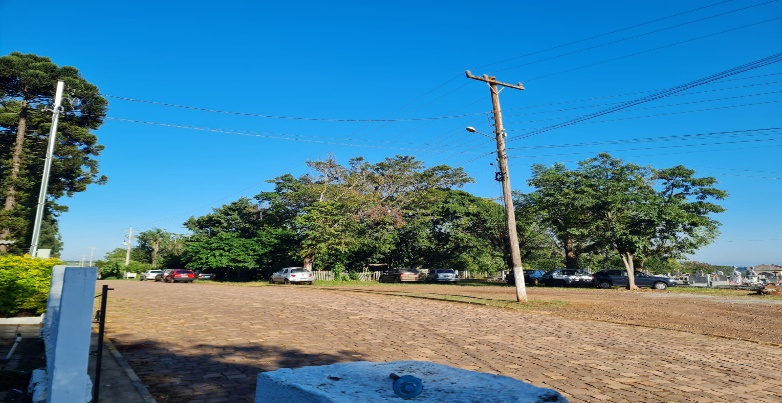 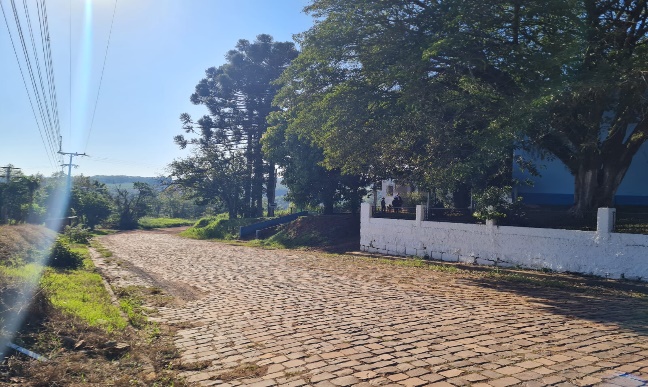 MENSAGEM JUSTIFICATIVA:Senhor Presidente:        Senhores Vereadores:          O local precisa de iluminação e iluminação de qualidade, logo indico a colocação de lâmpadas de led que tem uma melhor iluminação e durabilidade, o local tem sido vítima de furtos constantes a iluminação trará mais segurança a comunidade e irá coibir os furtos frequentes inclusive a comunidade já teve que fazer investimentos colocando câmeras junto ao cemitério e necrotério, com a iluminação de led a administração pública ajudará a coibir esses delitos recorrentes.Atenciosamente,Bom Retiro do Sul, 23 de maio de 2023.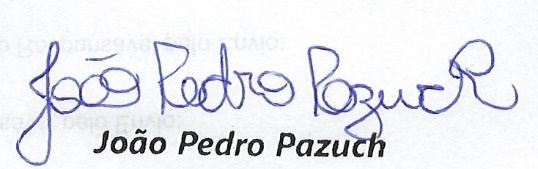 